Прайс на размещение рекламы (аудиоролик) на радиостанции Авторадио (105,0 FM - г. Екатеринбург)Авторадио 105.0 FM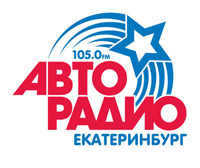 Реклама выходит на 15-ой и 45-ой  минуте каждого часаРазмещение ролика первым в блоке 1,3Размещение ролика вторым или последним в блоке 1,2Выбор рекламного блока часа 1,1Сезонные коэффициенты:январь, июль - 0,9      октябрь – 1,1       ноябрь, декабрь – 1,2Прайс от 01.10.17Прайс-листы Единой службы объявлений г. Екатеринбург /разместить/подать объявления или рекламу в газеты и другие медиа/рекламоносители/СМИ г.Екатеринбурга, Свердловской области и России Вы можете по телефону (343) 2-167-167, в сети салонов г.Екатеринбурга и на сайте о рекламе www.eso-online.ruСтоимость одной трансляции рекламного ролика (16 –  25 сек.):Время выходаТарифс 07.00 до 11.00с 11.00 до 17.00 с 17.00 до 20.00 1800 руб.1500 руб.1800 руб.с 20.00 до 07.00800 руб.Коэффициенты на продолжительность рекламного ролика:до 15 сек.16-25 сек.26-35 сек.36-45 сек.46-60 сек.0,611,31,62,0Сезонные коэффициенты и Коэффициенты на позиционирование рекламного ролика:Скидки на размещение рекламы:Объем заказа на размещение рекламыСкидкаот 15 000 - 30 000 руб.5%от 30 001 - 70 000 руб.10%от 70 001 - 100 000 руб.15%от 100 001 руб.  и выше20%